от «_15__»____05_2019                                                                            №_68___станица СтаронижестеблиевскаяО присвоении административных адресов объектам недвижимого имущества на территории Старонижестеблиевского сельского поселения Красноармейского районаВ целях упорядочения адресного реестра Старонижестеблиевского сельского поселения Красноармейского района, а также в связи с проводимой корректировкой в государственном адресном реестре (ГАР)                                    п о с т а н о в л я ю: 1. Присвоить административные адреса объектам недвижимого имущества «дом», «квартира», «земельный участок», указанным в приложении к настоящему постановлению.2. Ведущему специалисту общего отдела администрации Старонижестеблиевского сельского поселения Красноармейского района     Н.Ю. Дягилевой внести в Федеральную информационную адресную систему недостающие объекты недвижимого имущества, а так же указать почтовые индексы домов, квартир согласно приложению к настоящему постановлению.3. Постановление вступает в силу со дня его подписания.ГлаваСтаронижестеблиевского сельского поселенияКрасноармейского района                                                                    В.В. Новак2ЛИСТ СОГЛАСОВАНИЯк проекту постановления администрации Старонижестеблиевского сельского поселения Красноармейского района от _______________ № _________«О присвоении административных адресов объектам недвижимого имущества на территории Старонижестеблиевского сельского поселения Красноармейского района»Проект подготовлен и внесен: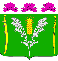 АДМИНИСТРАЦИЯСТАРОНИЖЕСТЕБЛИЕВСКОГО СЕЛЬСКОГО ПОСЕЛЕНИЯ КРАСНОАРМЕЙСКОГО РАЙОНАПОСТАНОВЛЕНИЕВедущим специалистомобщего отдела администрацииСтаронижестеблиевского сельского поселенияКрасноармейского районаН.Ю. ДягилеваПроект согласованНачальник общего отдела администрацииСтаронижестеблиевского сельского поселения Красноармейского районаН.В. СупрунГлавный специалист по земельным отношениям администрацииСтаронижестеблиевского сельского поселения	Красноармейского района  А.С. НимченкоГлавный специалист поюридическим вопросам администрацииСтаронижестеблиевского сельского поселения Красноармейского районаО.Н. Шестопал